EVALUACIÓN GLOBAL DEL CURSO:
I.- complete con V o F según corresponda   ____La imagen que vemos representa un punto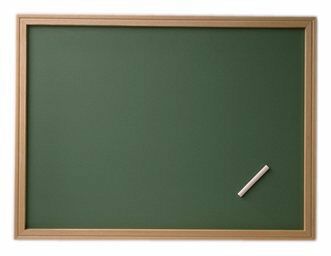 ____ la imagen que vemos se asocia a un punto 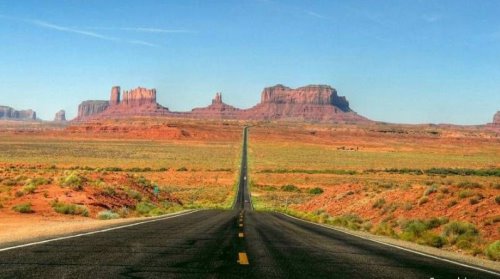 Item II.-   Asocie, uniendo con una línea, cada figura con su nombre correspondiente.   					                                         	               ___RECTAS PERPENDICULARES
                                                                                    ___RECTAS PARALELAS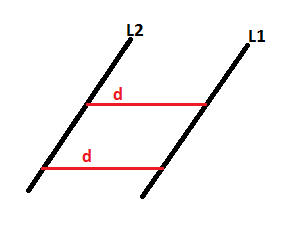                                      ___RECTAS OBLICUAS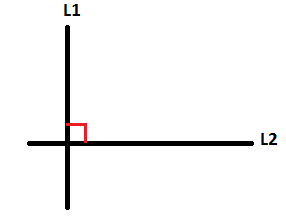 Item III.- Que tipo de ángulo (agudo, recto, obtuso, extendido y completo) representan cada uno de estos relojes (el minutero y el horario)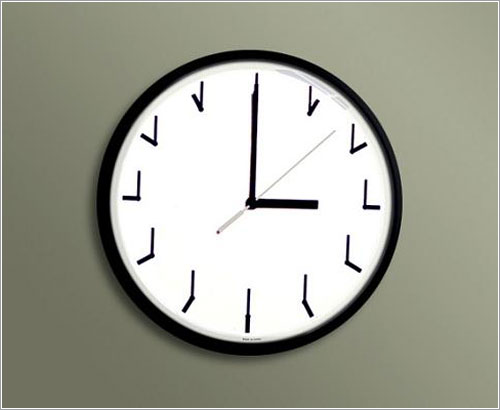 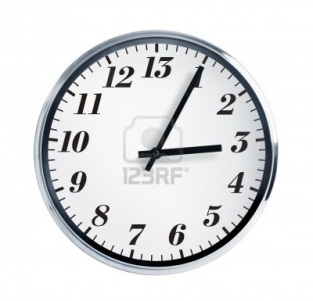 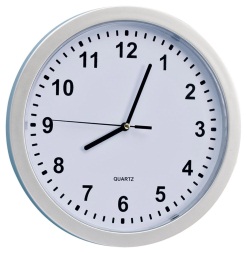 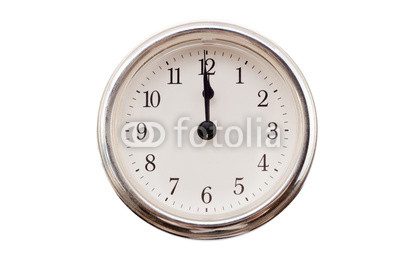 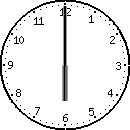 ______________     _____________      ______________      _____________      ______________Ítem IV.- encierra la alternativa correcta¿Cuál es la secuencia correcta de los nombres de estos triángulos?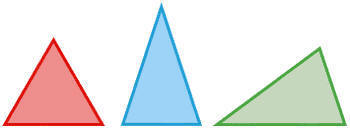 Isósceles – equilátero – escalenoEquilátero – escaleno – isóscelesEquilátero – isósceles – escaleno Escaleno – isósceles – equilátero 2)  Completa en la línea asignada para ello 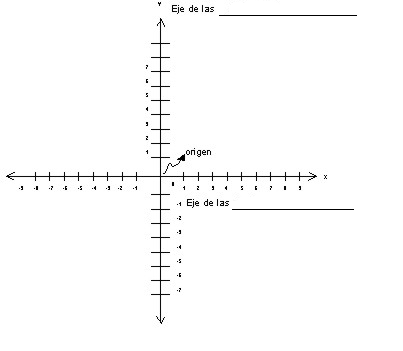 Ítem V.- ¿A qué isometría corresponden las siguientes representaciones?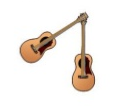 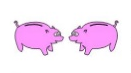 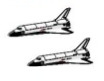 Ítem VI.- Responde a las siguientes preguntas¿Qué figuras están involucradas en esta teselacion? 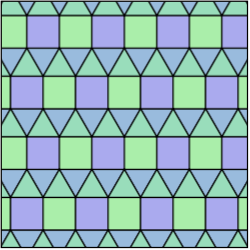 ¿Qué figura está involucrada en esta teselación?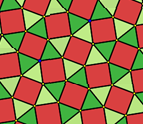 Diseña una teselación distinta a las vistas recién y que utilice las mismas figuras pero en un patrón diferente en el siguiente cuadro:          Ítem VII.- Completa la tabla de conversión de unidades de medida de longitud 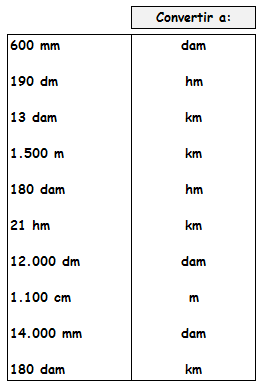 Item VIII .- Responda, justificando brevemente según lo aprendido en la unidad.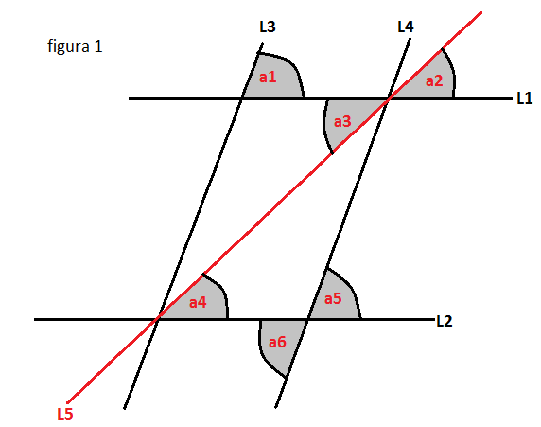 Respecto de la figura 1, ¿qué ángulos poseen igual medida?...............................................................................................................................................................………………………………………………………………………………………………………………………………………………...........………………………………………………………………………………………………………………………………………………………...Ítem IX.- Calcula:  Calcula el volumen, en centímetros cúbicos, de una habitación que tiene 5 m de largo, 40 dm de ancho y 2500 mm de alto. El volumen de Una piscina tiene 8 m de largo, 6 m de ancho y 1.5 m de profundidad.